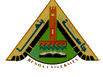 Choose the correct answer:1. By the time the guests arrive, I ------------- the kitchen.A. will clean		B. have cleaned	C. cleaned	 		D. will have cleaned 2. I don't know if I can stand to have Sue for a roommate one more day. She ------------ up the kitchen!A. always messes	B. always messing	C. is always messing		D. is always messed3. I wonder why Sue ------------- so serious these days! She isn't really like that.A. is			B. is being		C. was				D. was being4. Each girl and boy in the sixth-grade class ------- to do a science project.A. has			B. have		C. do				D. does5. What you are talking about? I --------------- you.A. don't understand	B. not understanding	C. not understand      D. am not understanding   6. A number of students ------------- absent today.			A. is			B. are			C. has				D. have7. Twenty dollars --------------- an unreasonable price for the necklace.A. has			B. have		C. is				D. are8. The elderly in my country ---------- cared for by their children and grandchildren.A. has			B. have		C. is				D. are9. At least three-quarters of that book on famous Americans --------- about people who lived in the nineteenth century.A. are			B. is			C. has				D. have10. Dr. Adams is trained as a psychologist for children. She is a ------------psychologist.A. children		B. child		C. children's			D. child's11. There isn't ------------- money in my bank account.A. many		B. several		C. a couple of			D. lots of12. Many small organisms such as worms, bacteria and -------- live in soil.A. fungus		B. funguses		C. fungis			D. Fungi13. The plane was late. We had a ------ wait. We had to wait for two hours.A. two-hour		B. two-hours		C. two hour			D. two hours14. Fifty minutes ---------- the maximum length of time allowed for the exam. A. is 			B. are			C. has				D. have15. ------------ are the smallest living thing.A. Bacterium		B. Bacteriums	C. bacteria			D. bacterias16. The North side of the island has two steep -------------.A. cliff			B. cliffes		C. cliffs			D. clives17. I don't have a great deal of ---------------.A. patience		B. patients		C. facts			D. prizes18. The music building at the university has 27 --------. Students need to sign up for practice times. A. piano		B. pianos		C. pianoes			D. pianoos19. Natasha likes sweet tea. She usually adds ----------- honey to her tea.A. a few		B. few			C. a little			D. little20. With the special tourist train ticket, you can travel on ------ train you like.A. anyone		B. some		C. something			D. any21. All flights --------------- because of fog.A. are cancelled	B. are cancelling     	C. cancelled			D. were cancelling22. There was a fight at the party but nobody --------------- hurt.A. is			B. got			C. get				D. has23. Rabies --------------- an infectious and often fatal disease.		A. has			B. have		C. is				D. are24. Diana's previous employer gave her a good recommendation because she makes --------- mistakes in her work.A. a little		B. little		C. a few			D. few25. Sally was upset about her exam results and refused to talk to ---------.A. anybody		B. someone		C. somebody	D. anything26. Can I have ------------- milk in my coffee, please?A. any			B. some		C. something			D. anything27. A lot of clothing in those stores ------------- on sale this week.	A. do			B. does		C. is				D. are 28. I didn't realize that our conversation ---------------. A. was recording	B. had recorded 	C. recorded	 		D. was being recorded29. Alex, as well as his two older brothers, ------------- a good full-time job.A. is			B. are			C. have			D. has30. In the verb "Loaded", the final –ed is pronounced ----------.A. /t/			B. /d/			C. /id/				D. /dʒ/	31. In the verb "Enjoyed ", the final –ed is pronounced ----------.A. /t/			B. /d/			C. /id/				D. /dʒ/32. In the verb "Coughed ", the final –ed is pronounced ----------.A. /t/			B. /d/			C. /id/				D. /dʒ/ 33. In the word "Trips ", the final –s is pronounced ----------.A. /s/			B. /z/			C. /iz/				D. /ʒ/34. In the verb "Grabs ", the final –s is pronounced ----------.A. /s/			B. /z/			C. /iz/				D. /ʒ/35. In the word "Pages", the final –s is pronounced ----------.A. /s/			B. /z/			C. /iz/				D. /ʒ/36. After timber is tested for strengths and weaknesses, it is --------------.A. planed	B. sent to a sawmill  		C. cut to the required section	D. given a stress grade37. ------------ is always made from multiple pieces or particles of wood.A. Engineering wood		B. Softwood		C. Solid wood			D. Hardwood38. Wood cut with a circular saw is called ----------- timber.A. stress-graded		B. rough-sawn	C. smooth finish		D. planed39. ------------ specifically describes single pieces of timber, not multiple pieces that have been bonded together.A. Engineering wood		B. Softwood		C. Solid wood			D. Hardwood40. Sand used in concrete is referred to as --------------.A. plasticizer		B. retarder		C. coarse aggregate		D. fine aggregate41. ------------- makes drier concrete easier to work with.A. plasticizer		B. retarder		C. coarse aggregate		D. fine aggregate42. ------------ allows concrete to stay wet for longer.A. plasticizer		B. retarder		C. coarse aggregate		D. fine aggregate43. Gravel used in concrete is referred to as --------------.A. plasticizer		B. retarder		C. coarse aggregate		D. fine aggregate44. ------------- are very elastic polymers which can be stretched by force to at least twice their original length.A. Epoxy resins	B. polyimides		C. Thermosets		D. Elastomers45. Several sheets of glass are sandwiched with a high-strength polymer to form -------- glass.A. laminated		B. annealed		C. tempered			D. toughened46. Thermosets set permanently. This means they -----------.A. mould		B. cure		C. melt		D. undergo a chemical reaction47. In electroplating, there should be sufficient ----------- in the bath to completely cover the component.A. anode		B. cathode		C. electrolyte		D. electric current48. The surface of weathering steel is allowed to -----------.A. rusty		B. corrosion		C. oxidized		D. go rustyMatch the words in the first column with the correct description in the second column:Complete the following text using the words in the box bellow:Post-tensioning is more suitable for large elements, especially long beams, which cannot be transported, and therefore need to be poured ---- (53) -----. Before the concrete is poured, ducts are placed inside the ---- (54) ----along the length of the beam. These ducts contain steel cables. After the concrete has been ----- (55) ---- and has gained sufficient ------ (56) ------ strength, the cables are put in tension, using jacks at either end of the beam.Decide whether the following statements are true or false:57. Low alloy steels contain more chromium than iron.			     	A. True	B. False58. High-speed steel is suitable for making cutting tools that get very hot. 	A. True	B. False59. Industrial diamond is an abrasive, metallic mineral.			     	A. True	B. False60. In order to become ceramics, materials must be vitrified.		      	A. True	B. FalseGood LuckChoose the correct answer:1. D. will have cleaned 2. C. is always messing		3. B. is being		4. A. has		5. A. don't understand	6. B. are			7. C. is				8. D. are9. B. is			10. B. child		11. D. lots of12. D. Fungi13. A. two-hour		14. A. is 			15. C. bacteria			16. C. cliffs		17. A. patience		18. B. pianos		19. C. a little			20. D. any21. A. are cancelled	22. B. got			23. C. is				24. D. few25. A. anybody		26. B. some		27. C. is				28. D. was being recorded29. D. has30. C. /id/				31. B. /d/			32. A. /t/			33. A. /s/			34. B. /z/	35. C. /iz/				36. D. given a stress grade37. A. Engineering wood		38. B. rough-sawn	39. C. Solid wood			40. D. fine aggregate41. A. plasticizer		42. B. retarder		43. C. coarse aggregate		44. D. Elastomers45. A. laminated		46. B. cure		47. C. electrolyte		48. D. go rustyMatch the words in the first column with the correct description in the second column:49. C50. D51. B52. AComplete the following text using the words in the box bellow:53. B. in-situ54. D. framework55. A. cast56. C. structuralDecide whether the following statements are true or false:57. B. False58. A. True	59. B. False60. B. False49. Mix design50. 28-day-strength51. Titanium52. ZincA. can be mixed with copper to make brass.B. has a high strength-to-weight ratio.C. is the specification of concrete ingredients.D. refers to effective structural capability of concrete.A. cast                 B. in-situ                      C. structural                        D. framework